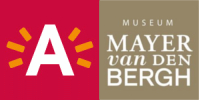 Appendix 5: Summer CourseFrom 23 June to 3 July 2019Summer Course for the Study of the Arts in Flanders: The Age of Bruegel in ContextThe summer course ‘The Age of Bruegel in Context’ will kick off appropriately at the Rubenianum in Antwerp. Eighteen promising researchers selected from around the world will immerse themselves for ten days in all things Bruegel that Flanders has to offer in the field of collections and research.Practical informationRubenianum, Kolveniersstraat 20, 2000 AntwerpExclusively for selected researchers – www.rubenianum.be